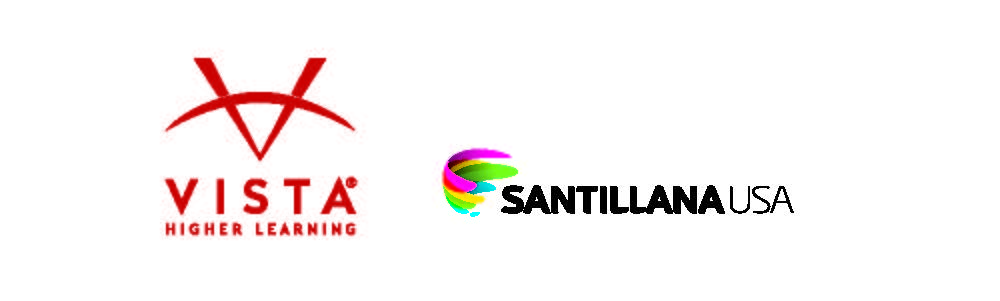 Anthology © 2020correlated to Florida’s B.E.S.T. Standards: English Language ArtsGrade 3StandardDescriptorCitationsFoundational SkillsFoundational SkillsFoundational SkillsELA.3.F.1Learning and Applying Foundational Reading SkillsLearning and Applying Foundational Reading SkillsPhonics and Word AnalysisPhonics and Word AnalysisPhonics and Word AnalysisELA.3.F.1.3Use knowledge of grade-level phonics and word-analysis skills to decode words.Use knowledge of grade-level phonics and word-analysis skills to decode words.ELA.3.F.1.3.aDecode words with common Greek and Latin roots and affixes. (See benchmark 3.V.1.2)SB:	56, 112, 153, 177TM:	32, 45, 62ELA.3.F.1.3.bDecode words with common derivational suffixes and describe how they turn words into different parts of speech. (e.g., -ful, -less, -est)SB:	56, 161, 177TM:	32, 62ELA.3.F.1.3.cDecode multisyllabic words.SB:	12, 30, 51, 59, 67, 91, 99, 115, 123, 131, 140, 147, 155, 163, 171TM:	18, 24, 31, 33, 35, 41, 43, 47, 49, 51, 53, 55, 57, 59, 61FluencyFluencyFluencyELA.3.F.1.4Read grade-level texts with accuracy, automaticity, and appropriate prosody or expression. SB:	3–4, 9–10, 15–16, 21–22, 27–28, 33–34, 39–40, 45–46, 51–54, 59–62, 67–70, 75–78, 83–86, 91–94, 99–102, 107–110, 115–118, 123–126, 131–134, 139–142, 147–150, 155–158, 163–166, 171–174TM:	15, 17, 19, 21, 23, 25, 27, 29, 31, 33, 35, 37, 39, 41, 44, 45, 47, 49, 51, 53, 56, 57, 59, 61Reading Reading Reading ELA.3.R.1Reading Prose and PoetryReading Prose and PoetryLiterary ElementsLiterary ElementsLiterary ElementsELA.3.R.1.1Explain how one or more characters develop throughout the plot in a literary text.SB:	5, 11, 23, 35, 55, 143, 159TM:	15, 17, 21, 25, 29 ThemeThemeThemeELA.3.R.1.2Explain a theme and how it develops, using details, in a literary text.This standard is beyond the scope of Vista Higher Learning Anthology 3.Perspective and Point of ViewPerspective and Point of ViewPerspective and Point of ViewELA.3.R.1.3Explain different characters’ perspectives in a literary text.This standard is beyond the scope of Vista Higher Learning Anthology 3.PoetryPoetryPoetryELA.3.R.1.4Identify types of poems: free verse, rhymed verse, haiku, and limerick.This standard is beyond the scope of Vista Higher Learning Anthology 3.ELA.3.R.2Reading Informational TextReading Informational TextStructureStructureStructureELA.3.R.2.1Explain how text features contribute to meaning and identify the text structures of chronology, comparison, and cause/effect in texts.This standard is beyond the scope of Vista Higher Learning Anthology 3.Central IdeaCentral IdeaCentral IdeaELA.3.R.2.2Identify the central idea and explain how relevant details support that idea in a text. SB:	39, 45, 87, 134, 148, 174TM:	27, 29, 39, 52, 55, 61Purpose and PerspectivePurpose and PerspectivePurpose and PerspectiveELA.3.R.2.3Explain the development of an author's purpose in an informational text.SB:	17, 46, 68, 103, 149TM:	19, 29, 35, 43, 55ArgumentArgumentArgumentELA.3.R.2.4Identify an author’s claim and explain how an author uses evidence to support the claim. SB:	39, 45TM:	27, 29ELA.3.R.3Reading Across GenresReading Across GenresInterpreting Figurative LanguageInterpreting Figurative LanguageInterpreting Figurative LanguageELA.3.R.3.1Identify and explain metaphors, personification, and hyperbole in text(s).This standard is beyond the scope of Vista Higher Learning Anthology 3.Paraphrasing and SummarizingParaphrasing and SummarizingParaphrasing and SummarizingELA.3.R.3.2Summarize a text to enhance comprehension.Summarize a text to enhance comprehension.ELA.3.R.3.2.aInclude plot and theme for a literary text.SB:	22, 34, 54, 124, 159TM:	21, 25, 31, 49, 58ELA.3.R.3.2.bUse the central idea and relevant details for an informational text.SB:	29, 40, 166TM:	23, 27, 59Comparative ReadingComparative ReadingComparative ReadingELA.3.R.3.3Compare and contrast how two authors present information on the same topic or theme.This standard is beyond the scope of Vista Higher Learning Anthology 3.CommunicationsCommunicationsCommunicationsELA.3.C.1Communicating Through WritingCommunicating Through WritingHandwritingHandwritingHandwritingELA.3.C.1.1Write in cursive all upper- and lowercase letters.This standard is beyond the scope of Vista Higher Learning Anthology 3.Narrative WritingNarrative WritingNarrative WritingELA.3.C.1.2Write personal or fictional narratives using a logical sequence of events, appropriate descriptions, dialogue, a variety of transitional words or phrases, and an ending.SB:	97, 129TM:	42, 50Argumentative WritingArgumentative WritingArgumentative WritingELA.3.C.1.3Write opinions about a topic or text, include reasons supported by details from one or more sources, use transitions, and provide a conclusion.SB:	7, 13, 19, 37, 43, 49, 57, 81, 89, 153, 161, 169, 177TM:	16, 18, 20, 28, 30, 32, 38, 40, 56, 58, 60, 62Expository WritingExpository WritingExpository WritingELA.3.C.1.4Write expository texts about a topic, using one or more sources, providing an introduction, facts and details, some elaboration, transitions, and a conclusion.SB:	25, 31, 37, 65, 73, 105, 113, 121, 137, 145TM:	22, 24, 26, 34, 36, 44, 46, 48, 52, 54Improving WritingImproving WritingImproving WritingELA.3.C.1.5Improve writing as needed by planning, revising, and editing with guidance and support from adults and feedback from peers.This standard is beyond the scope of Vista Higher Learning Anthology 3.ELA.3.C.2Communicating OrallyCommunicating OrallyOral PresentationOral PresentationOral PresentationELA.3.C.2.1Present information orally, in a logical sequence, using nonverbal cues, appropriate volume, and clear pronunciation.SB:	5, 11, 17, 23, 29, 35, 41, 47, 55, 63, 71, 79, 87, 95, 103, 111, 119, 127, 135, 143, 151, 159, 167, 175ELA.3.C.3Following ConventionsFollowing ConventionsConventionsConventionsConventionsELA.3.C.3.1Follow the rules of standard English grammar, punctuation, capitalization, and spelling appropriate to grade level.SB:	13, 19, 37, 49, 57, 65, 73, 97, 129, 169ELA.3.C.4ResearchingResearchingResearching and Using InformationResearching and Using InformationResearching and Using InformationELA.3.C.4.1Conduct research to answer a question, organizing information about the topic from multiple sources.TM:	20, 25, 26.56ELA.3.C.5Creating and CollaboratingCreating and CollaboratingMultimediaMultimediaMultimediaELA.3.C.5.1Use two or more multimedia elements to enhance oral or written tasks.This standard is beyond the scope of Vista Higher Learning Anthology 3.Technology in CommunicationTechnology in CommunicationTechnology in CommunicationELA.3.C.5.2Use digital writing tools individually or collaboratively to plan, draft, and revise writing. This standard is beyond the scope of Vista Higher Learning Anthology 3.VocabularyVocabularyVocabularyELA.3.V.1Finding MeaningFinding MeaningAcademic VocabularyAcademic VocabularyAcademic VocabularyELA.3.V.1.1Recognize and appropriately use grade-level academic vocabulary in speaking and writing.SB:	2, 8, 14, 20, 26, 32, 38, 44, 50, 58, 66, 74, 82, 90, 98, 106, 114, 122, 130, 138, 146, 154, 162, 170TM:	15, 17, 19, 21, 23, 25, 27, 29, 31, 33, 35, 37, 39, 41, 43, 45, 47, 49, 51, 53, 55, 57, 59, 61MorphologyMorphologyMorphologyELA.3.V.1.2Identify and apply knowledge of common Greek and Latin roots, base words, and affixes to determine the meaning of unfamiliar words in grade-level content.SB:	56, 113, 153, 177TM:	32Context and ConnotationContext and ConnotationContext and ConnotationELA.3.V.1.3Use context clues, figurative language, word relationships, reference materials, and/or background knowledge to determine the meaning of multiple-meaning and unknown words and phrases, appropriate to grade level.SB:	80, 120, 128, 136, 144, 145